§1206.  Merger of foreign corporation authorized to carry on activities in StateWhenever a foreign corporation authorized to carry on activities in this State shall be the surviving corporation in a statutory merger permitted by the laws of its jurisdiction of incorporation, it shall, within 30 days after the effective date of the merger, deliver to the Secretary of State for filing, as provided by section 106, a copy of the articles of merger duly authenticated by the proper officer of the jurisdiction of its incorporation. It shall not be necessary for such corporation to secure either new or additional authority to carry on activities in this State unless the name of such corporation is changed, or unless the corporation proposes to carry on other or additional activities than those which it is then authorized to carry on in this State.  [PL 1977, c. 525, §13 (NEW).]SECTION HISTORYPL 1977, c. 525, §13 (NEW). The State of Maine claims a copyright in its codified statutes. If you intend to republish this material, we require that you include the following disclaimer in your publication:All copyrights and other rights to statutory text are reserved by the State of Maine. The text included in this publication reflects changes made through the First Regular and First Special Session of the 131st Maine Legislature and is current through November 1. 2023
                    . The text is subject to change without notice. It is a version that has not been officially certified by the Secretary of State. Refer to the Maine Revised Statutes Annotated and supplements for certified text.
                The Office of the Revisor of Statutes also requests that you send us one copy of any statutory publication you may produce. Our goal is not to restrict publishing activity, but to keep track of who is publishing what, to identify any needless duplication and to preserve the State's copyright rights.PLEASE NOTE: The Revisor's Office cannot perform research for or provide legal advice or interpretation of Maine law to the public. If you need legal assistance, please contact a qualified attorney.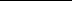 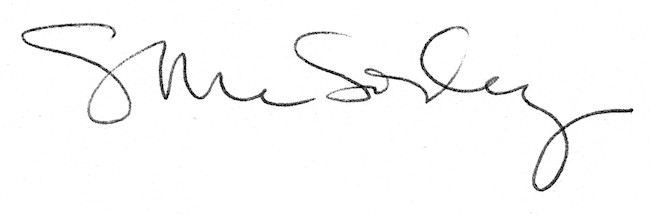 